                                                                                                                                                                    Утверждаю                                                                                                                                                                             Директор МБОУ                                                                                                                                                                                             «СОШ №4 с. Даниловка»                                                                                                                                                                                             Спирина Т.А.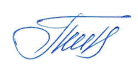 Меню 11. 10 .2021Прием пищиРаздел№ рецептуруБлюдоВыход ,гЦенаКалорийностьБелкиЖирыУглеводыОбедХолодные блюдаСалат из огурцов и помидор с растительным маслом5043.1        1.05      3.5         35.5Горячее блюдоСуп с рыбными консервами250          80         3.75         2.0          11.75Горячие блюдоЖаркое по домашнему с мясом150           170.25        9.15          10.35          16.95НапитокКомпот из плодов сухих   (изюм С- витам )200           111.2         0.60         29ХлебХлеб пшеничный     60             218.46       3.42         13.62         20.46ФруктЯблоко       150              66.6         0.6         0.6         14.7               776         18.57          30.07           128.36